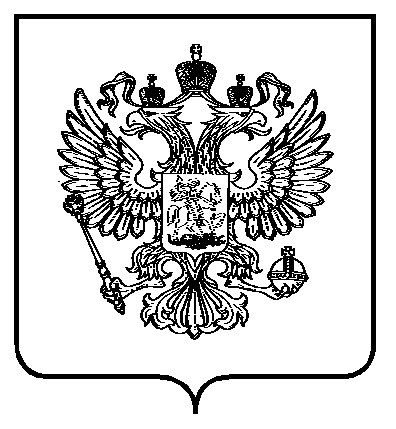 О внесении изменений в федеральные нормы и правила в области промышленной безопасности «Правила проведения экспертизы промышленной безопасности», утвержденные приказом федеральной службы по экологическому, технологическому и атомному надзору 
от 20 октября 2020 г. № 420	В соответствии с пунктом 1 статьи 4 Федерального закона от 21 июля 1997 г. № 116-ФЗ «О промышленной безопасности опасных производственных объектов», пунктом 1 и подпунктом 5.2.2.16(1) пункта 5 Положения о Федеральной службе по экологическому, технологическому и атомному надзору, утвержденного постановлением Правительства Российской Федерации от 30 июля 2004 г. № 401, приказываю:1. Внести изменения в федеральные нормы и правила 
в области промышленной безопасности «Правила проведения экспертизы промышленной безопасности», утвержденные приказом Федеральной 
службы по экологическому, технологическому и атомному надзору 
от 20 октября 2020 г. № 420 (зарегистрирован Министерством юстиции Российской Федерации 11 декабря 2020 г., регистрационный № 61391), 
с изменениями, внесенными приказами Федеральной службы 
по экологическому, технологическому и атомному надзору от 13 апреля 2022 г. № 120 (зарегистрирован Министерством юстиции Российской Федерации 
6 июня 2022 г., регистрационный N 68752) и от 20 февраля 2024 г. № 60 (зарегистрирован Министерством юстиции Российской Федерации 
27 марта 2024 г., регистрационный № 77649), согласно приложению 
к настоящему приказу.	2. Настоящий приказ вступает в силу с 1 марта 2025 г. и действует 
до 1 января 2027 г.Руководитель								    А.В. ТрембицкийПриложение к приказу Федеральной службыпо экологическому, технологическомуи атомному надзоруот _______________2024 г. № _____Изменения в федеральные нормы и правила в области промышленнойбезопасности «Правила проведения экспертизы промышленнойбезопасности», утвержденные приказом федеральной службыпо экологическому, технологическому и атомному надзору 
от 20 октября 2020 г. № 4201. В пункте 16 после слов «связанных с такими опасными производственными объектами» дополнить словами «, и объектов экспертизы, разработчиком которых являлась такая организация».2. Сноску 11 к пункту 16 изложить в следующей редакции:«11 Пункты 2 и 3 статьи 13 Федерального закона от 21 июля 1997 г. 
№ 116-ФЗ «О промышленной безопасности опасных производственных объектов».».3. В пункте 17 после слов «проводящей экспертизу,» дополнить словами «локальным актом организации».4. В пункте 22:а) в абзаце первом после слов «в проведении экспертизы,» дополнить словами «специалистам, участвующим в техническом диагностировании,»;б) в абзаце втором после слов «в проведении экспертизы,» дополнить словами «специалисты, участвующие в техническом диагностировании,».5. В пункте 24:а) абзаце первом после слов «технических устройств» дополнить словами «экспертом (экспертами)»;б) подпункт «б» изложить в следующей редакции:«б) осмотр технических устройств.».6. В пункте 26:а) в абзаце первом после слов «зданий и сооружений» дополнить словами «экспертом (экспертами)»;б) дополнить подпунктом «к» следующего содержания:«к) результаты осмотра зданий и сооружений, проведенного экспертом (экспертами).».7. Пункт 31 изложить в следующей редакции:«31. По результатам проведения технического диагностирования, неразрушающего контроля, разрушающего контроля, осмотра технических устройств, обследования зданий и сооружений составляется акт о проведении указанных работ, который подписывается лицами, проводившими работы, 
и руководителем проводившей их организации или руководителем организации, проводящей экспертизу, и прикладывается к заключению экспертизы.».8. В пункте 32 слова «подписанного квалифицированными» заменить словами «подписанного усиленными квалифицированными либо усиленными неквалифицированными».9. В подпункте 6 пункта 34 после слов «необходимую для идентификации,» дополнить словами «и (или) информация об отсутствии технической документации на технические устройства, проектной документации на здания или сооружения,».10. В пункте 40 после слов «заключение экспертизы» дополнить словами «не позднее 30 дней с даты его подписания руководителем организации, проводившей экспертизу,».11. Дополнить пунктом 41 следующего содержания:«41. Заключение экспертизы промышленной безопасности, признанное заведомо ложным, подлежит исключению из реестра заключений экспертизы промышленной безопасности федеральным органом исполнительной власти (его территориальным органом), внесшим такое заключение в реестр, 
не позднее 30 дней с даты вступления в законную силу решения о признании заключения заведомо ложным16.».12. Дополнить сноской 16 к пункту 41 следующего содержания:«16 Абзац 2 пункта 6 статьи 13 Федерального закона от 21 июля 1997 г. 
№ 116-ФЗ «О промышленной безопасности опасных производственных объектов».»._________________